 
                                                   Η Βιβλιοθήκη σάς προτείνει...
                                              Βιβλία για την 3η και 4η τάξη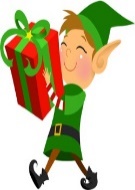 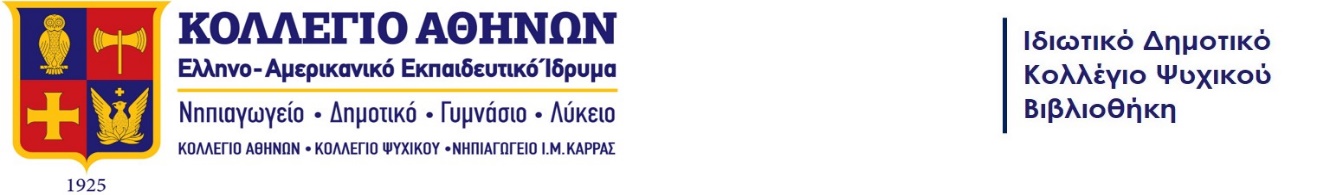 Αγγέλου, Άγγελος. Ο μικρός Κοπέρνικος και οι πειρατές του φάρου. Εκδ. Παπαδόπουλος, 2021.Βουτσαδάκη, Μαρία. Οι αληθινές ιστορίες του Φραντς. Εκδοτικός Οργανισμός Λιβάνη, 2021.Γιαλουράκη, Σοφία. Κυκλαδικά ειδώλια ταξιδεύουν στο χρόνο. Εκδ. Μέλισσα, 2020.Δαρλάση, Αγγελική. Από μακριά. Εκδ. Μεταίχμιο, 2021.Ζαραμπούκα, Σοφία. Περιπέτεια στο μουσείο της Ακρόπολης. Εκδ. Πατάκης, 2021.Ηλιόπουλος, Βαγγέλης. Η πιο φωτεινή παλέτα. Εκδ. Μέλισσα, 2021.Λεμπέσης, Γιώργος Δ. Ο Καλτσοκλέφτης. Εκδ. Ψυχογιός, 2021.Μητροπούλου, Ειρήνη. Ο υπεργατάσκοπος των δύο ηπείρων. Εκδ. Ίκαρος, 2021.Ντεκάστρο, Μαρίζα. Τα χρήματα τι είναι; Εκδ. Μεταίχμιο, 2021.Ξανθοπούλου, Βίκυ. Παίζουμε βιβλίο; Εκδ. Παπαδόπουλος, 2021.Παπαθεοδούλου, Αντώνης. Δον Κιχώτης ή ο ιππότης που βγήκε από τα βιβλία για να αλλάξει τον κόσμο. Εκδ. Παπαδόπουλος, 2021.Σέρβη, Κατερίνα. Αλεξάνδρα, η μικρή Μυκηναία. Εκδ. Πατάκης, 2021.Σπύρη, Τζωρτζίνα. Ταξίδι στην Αφρικανική σαβάνα. Εκδ. Διόπτρα, 2021.Τσαμαδού, Βίβιαν Ινώ. Στις σκούπες αδερφές μου, στις σκούπες!. Εκδ. Μάρτης, 2021.Τσεκούρας, Θοδωρής. Οι Βιβλιοναύτες. Πώς να ταξιδέψεις στο διάστημα χωρίς να βγεις από το σπίτι σου. Εκδ. Παπαδόπουλος, 2021.Φράγκου, Κυριακή. Νερό! Νερόοοο…Εκδ. Ελληνοεκδοτική, 2021.Χατζηευστρατίου Μιχελινάκη, Πέννυ. Το πρώτο όνειρο του Φώτη. Ένα ταξίδι στο φως. 2020.Demers, Dominique. Η καινούρια δασκάλα. Εκδ. Πατάκης, 2021.Demers, Dominique. Η φανταστική προπονήτρια. Εκδ. Πατάκης, 2021.Doyle, Conan Arthur Sir. Σέρλοκ Χολμς. Η ναυτική συνθήκη. Εκδ. Μίνωας, 2021.Lagerlof, Selma Otti;lia. Το θαυμαστό ταξίδι του Νιλς Χόλγκερσον. Εκδ. Βλάσση, 2004.Hall, Kirsten. Πετά πετά η μέλισσα. Εκδ. Ποταμός, 2020. Heule, Larissa. Ο Κάφκα και η κούκλα. Εκδ. Διόπτρα, 2021.Ness, Knight. Η περιπέτεια ξεκινά εδώ, 30 αληθινές ιστορίες περιπέτειας και τόλμης. Εκδ. Πατάκης, 2021.Oro, Begonia. Μυστήρια στην πολυκατοικία. Ένα αστέρι κάνει μπαμ. Εκδ. Καστανιώτης, 2021.Quayle, Ruth. Η εξαφάνιση της μυστικής συνταγής. Εκδ. Διόπτρα, 2021.Spyri, Johana. Χάϊντι. Εκδ. Μίνωας, 2021. Stevenson, Steve Sir. Άγκαθα Μίστερι. Ο θησαυρός των Βερμούδων. Εκδ. Μίνωας, 2021. Wojchiech Grajkowski. Μέλισσες. Εκδ. Μικρή Σελήνη, 2018.Τα βιβλία της σειράς «Μια υπόθεση για τον ντετέκτιβ Κλουζ». Εκδ. Μεταίχμιο, 2021.Τα βιβλία της σειράς «Ο μικρός δράκος Καρύδας». Εκδ. Μεταίχμιο, 2021. Τα βιβλία της σειράς «Τζερόνιμο Στίλτον». Εκδ. Κέδρος, 2021.Το ημερολόγιο της Άννας Φρανκ. Διασκευή Μαρία Δασκαλάκη. Εκδ. Μίνωας, 2021. Το μεγάλο βιβλίο των σπορ. Εκδ. Μίνωας, 2020. Η ιστορία των εφευρέσεων. Εκδ. Μίνωας, 2020. Βιβλία μόνο για 4ηΔασκαλάκη, Μαρία. Μυστική αποστολή. Τα μυστικά του πέτρινου γεφυριού. Εκδ. Μίνωας, 2021.Γεροστάθη, Ελένη. Χάθηκε η μπάλα…ξανά!. Εκδ. Ψυχογιός, 2021.Καλοβρέκτης, Κωνσταντίνος. Dr STEM. Το έξυπνο θερμοκήπιο στο εργαστήριο δεξιοτήτων. Εκδ. Ελληνοεκδοτική, 2021.Μαστρογιάννη, Ιφιγένεια. Ευανθία Καΐρη. Η πιο μικρή δασκάλα. Εκδ. Καλέντης, 2021.Μητροπούλου, Ειρήνη. Φανατάσματα στο Γάτερβιλ. Εκδ. Ίκαρος, 2021.Ξανθοπούλου, Βίκυ. Escape book. Μια νύχτα στην Ακρόπολη. Εκδ. Παπαδόπουλος, 2021.Σιμόπουλος, Διονύσης. Πώς γεννιούνται τ’ άστρα. Εκδ. Μεταίχμιο, 2021.Χριστούλιας, Πέτρος. Η ατμομηχανή του χρόνου. Εκδ. Ίκαρος, 2021.Blyton, Enid. Τα 5 λαγωνικά. Το μυστήριο του κρυφού δωματίου. Εκδ. Μίνωας, 2021. Billioud, Jean Michel. 40 πρωταθλητές των ολυμπιακών αγώνων. Εκδ. Μίνωας, 2021.Brallier, Max. Τα τελευταία παιδιά στη γη7. Η κούρσα της αποκάλυψης. Εκδ. Μεταίχμιο, 2021.Durkin, Frances. Ιστοριοναύες. Περιπέτεια στην αρχαία Ελλάδα. Εκδ. Μεταίχμιο, 2021.Palmiola, Isaac. Σέργουφ Χολμς. Η παγίδα του αυτοκράτορα. Εκδ. Διόπτρα, 2021.Parker, Philip. Τι συνέβαινε στον κόσμο ταυτόχρονα. Εκδ. Διόπτρα, 2021.Sheperd, Andy. Το αγόρι που ονειρευόταν δράκους. Εκδ. Μεταίχμιο, 2021.Sirvent, Gema. Η Πηνελόπη της θάλασσας. Εκδ. Μικρή Σελήνη, 2021. Turner, Tracey. Η ιστορία του κόσμου μέσα από 25 πόλεις. Εικδ. Μεταίχμιο, 2021.Χριστουγεννιάτικα βιβλίαΒάγια, Αυγή. Ο κουραμπιές Γιεσγιές! Εκδ. Διόπτρα, 2017.Γραμματικάκη, Μαριβίτα. Εγώ το ξωτικό. Εκδ. Καλέντης, 2019.Δάγλας, Αριστείδης. Τα μαγικά Χριστούγεννα του Κωνσταντή. Εκδοτικός Οργανισμός Λιβάνη, 2018.                                                                                                                       Δαρλάση, Αγγελική. Το ωραιότερο χριστουγεννιάτικο στολίδι. Εκδ. Μεταίχμιο, 2018.Κουτσάκης, Πολυχρόνης. Ο αναπληρωματικός Άγιος Βασίλης. Εκδ. Καστανιώτης, 2021.Κωνσταντινίδης, Γιώργος. Το μπλοκάκι ενός UFO 6. To μυστήριο των Χριστουγέννων. Εκδ. Μίνωας, 2021.Κωτσαλίδου, Δόξα. Το χελιδόνι που περίμενε τα Χριστούγεννα. Εκδ. Ελληνοεκδοτική, 2014.Μανδηλαράς, Φίλιππος. Μυστική πράκτωρ καρακάξα. Φάκελος «Καλικάντζαροι». Εκδ. Πατάκης, 2021.Μπουλώτης, Χρήστος. Ποιος είναι ο πλανήτης των Χριστουγέννων; Εκδ. Καλέντης, 2018.Μωραΐτου, Πηνελόπη.  Ο Άγγελος ο Ποντικόβεν και η Άγια Νύχτα. Εκδ. Πορφύρα, 2018.Νικολαϊδη, Κωνσταντίνα. Το αστράκι και το έλατα. Ένα μαγικό χριστουγεννιάτικο ταξίδι. Εκδ. Πορφύρα, 2021.Πελασγός, Στέλιος. Καλικαντζαρολογία – Καλικαντζαροδιωκτική. Εκδ. Πατάκης, 2020.Πέτροβιτς Ανδρουτσοπούλου, Λότη. Νύχτες Χριστουγέννων και Πρωτοχρονιάς… Εκδ. Σαΐτης, 2018. Andersen, Hans Christian. Η βασίλισσα του χιονιού. Άγκυρα, 2017.Dickens, Charles. Μια χριστουγεννιάτικη ιστορία. Εκδ. Ψυχογιός, 2021.Hughes, John. Μόνος στο σπίτι. Εκδ. Άγκυρα, 2017.Morpurgo, Michael. Ο παππούς μου ο Αϊ-Βασίλης. Εκδ. Παπαδόπουλος, 2019.Rylance, Ulrike. Τα μυστήρια της Πένι Πέπερ. Σαμποτάζ στα Χριστούγεννα.
Εκδ. Μεταίχμιο, 2017.                                         Siegner, Ingro. Ο μικρός δράκος Καρύδας. Επίσκεψη στον Αϊ-Βασίλη. Εκδ. Μεταίχμιο, 2018.    Smith, Alex. Γουίνστον ο ταχυδρόμος των Χριστουγέννων. Εκδ. Ψυχογιός, 2021.         Ένας κόσμος γεμάτος Ντίκενς. Εκδ. Μίνωας, 2021.                                                                                                      Ο Καρυοθραύστης και ο βασιλιάς των ποντικών. Εκδ. Άγκυρα, 2017.Καλές γιορτές!